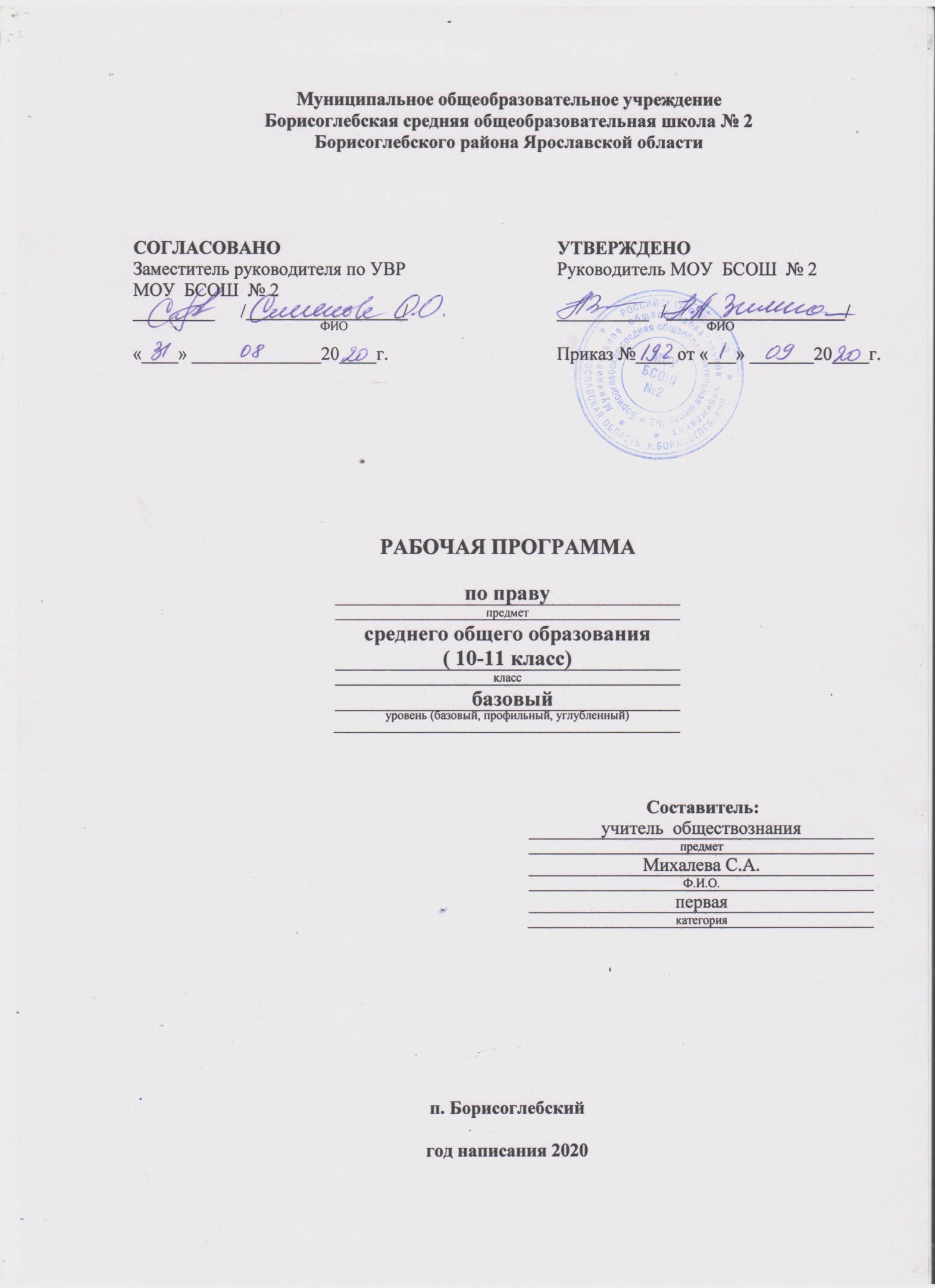 Муниципальное общеобразовательное учреждение Борисоглебская средняя общеобразовательная школа № 2 Борисоглебского района Ярославской областиРАБОЧАЯ ПРОГРАММА                                                                                      Составитель:п. Борисоглебскийгод написания 2020 Пояснительная записка.Рабочая программа адресована для изучения права на базовом уровне  в 10-11  классах   в общеобразовательной школе;Рабочая программа по праву общеобразовательной школы среднего общего образования (10-11 класс) составлена в соответствии с: 1.Федеральным законом от 29.12.2012 №273- ФЗ «Об образовании в Российской Федерации»; 2.Примерной основной образовательной программой среднего общего образования, одобренной решением федерального учебно-методического объединения по общему образованию (протокол от 12 мая 2016г. № 2/16)3.Положением о рабочей программе учителя-предметника, утвержденного  приказом директора МОУ БСОШ №2 № 139 от 26.06.2020.                          Образовательная область учебного предметаПраво, как учебный предмет старшей школы базируется на правовом содержании основной школы и предусматривает (с учетом принципов последовательности и преемственности) дальнейшее познание основ юриспруденции, усвоение правовых норм поведения, формирование правовой культуры и правовой компетентности личности. Правовая информация, представленная в содержании примерной программы, расширяет возможности правовой социализации учащихся, обеспечивает преемственность между общим и юридическим профессиональным образованием, позволяет более эффективно подготовить выпускников школы к освоению программ высшего профессионального образования.  Основные содержательные линии образовательной программы курса права для 10-11 классов общеобразовательной школы отражают и социально значимые проблемы юридической науки и практики, педагогически адаптированные к системе образования школьников. К ним относятся: проблемы взаимоотношений права и государства; система и структура права; правотворчество и правоприменение; правоотношения; правонарушения и юридическая ответственность; право и личность; основные правовые системы современности; конституционное право; гражданское право; семейное право; трудовое право; административное право; уголовное право; экологическое право; международное право; правосудие; юридическое образование. Обучение праву формирует целостный комплекс общеучебных умений и навыков, позволяющих школьникам овладеть важными способами деятельности. Изучение права на профильном уровне в старшей школе позволяет познакомиться со спецификой профессиональной юридической деятельности адвоката, судьи, прокурора, нотариуса, следователя, юрисконсульта; обеспечивает приобретение умений самостоятельного поиска, анализа и использования правовой информации; формирует умения сравнительного анализа правовых понятий и норм; объяснения смысла конкретных норм права, характеристики содержания текстов нормативных актов; позволяет оценить общественные события и явления, действия людей с точки зрения их соответствия законодательству; позволяет выработать доказательную аргументацию собственной позиции в конкретных правовых ситуациях с использованием норм права. Школьники приобретают навыки использования норм права при решении учебных и практических задач; осуществлении исследований по правовым темам в учебных целях; представлении результатов самостоятельного учебного исследования, ведении дискуссии. В результате обучения выпускники могут самостоятельно составлять отдельные виды юридических документов; анализировать собственные профессиональные склонности, способы их развития и реализации, что формирует готовность и мотивацию на дальнейшее юридическое обучение в вузе.В старшей школе право, будучи важным компонентом социально-гуманитарного образования личности, относится к числу приоритетных дисциплин, обеспечивающих возможности правовой социализации подростков. Правовое образование направлено на создание условий для развития гражданско-правовой активности, ответственности, правосознания обучающихся, дальнейшее освоение основ правовой грамотности и правовой культуры, навыков правового поведения,  необходимые для эффективного выполнения выпускниками основных социальных ролей в обществе (гражданина, налогоплательщика, избирателя, члена семьи, собственника, потребителя, работника). Право как профильный учебный предмет создает основу для становления  социально-правовой компетентности обучающихся, в нем акцентируется внимание на проблемах реализации и применения права в различных правовых ситуациях, а также осознанного выбора модели получения образования в будущем                                                           Цели учебного курсаИзучение права в старшей школе на базовом уровне направлено на достижение следующих целей:развитие личности, направленное на формирование правосознания и правовой культуры, социально-правовой активности, внутренней убежденности в необходимости соблюдения норм права, на осознание себя полноправным членом общества, имеющим гарантированные законом права и свободы; содействие развитию профессиональных склонностей; воспитание гражданской ответственности и чувства собственного достоинства, дисциплинированности, уважения к правам и свободам другого человека, демократическим правовым ценностям и институтам, правопорядку;освоение системы знаний о праве как науке, о принципах, нормах и институтах права, необходимых для ориентации в российском и мировом нормативно-правовом материале, эффективной реализации прав и законных интересов; ознакомление с содержанием профессиональной юридической деятельности и основными юридическими профессиями;овладение умениями, необходимыми для применения освоенных знаний и способов деятельности для решения практических задач в социально-правовой сфере, продолжения обучения в системе профессионального образования; формирование способности и готовности к сознательному и ответственному действию в сфере отношений, урегулированных правом, в том числе к оценке явлений и событий с точки зрения соответствия закону, к самостоятельному принятию решений, правомерной реализации гражданской позиции и несению ответственности.                                           Сроки реализации программыВ соответствии с учебным планом школы  на изучение курса «Право» на базовом уровне в 10 – 11 классе отведено 68 часов (из расчета 1 час в неделю при 34 учебных неделях ежегодно): 10 класс -  34 часа; 11 класс -  34 часа.  Учебный предмет «Право» на уровне среднего общего образования опирается на межпредметные связи, в основе которых лежит обращение к таким учебным предметам, как «Обществознание», «История», «Экономика», что создает возможность одновременного изучения тем по указанным учебным предметам.Общая характеристика учебного процесса:При обучении по данной рабочей учебной программе используются следующиеобщие формы обучения:Изучение курса «Право» преимущественно осуществляется в форме урока игрупповых занятий (классно-урочная система обучения) с использованием разнообразныхформ и приемов активного обучения (проведение дискуссий и семинаров, решениеситуационных задач (кейсов), организация ситуативных и деловых игр, коллоквиумов).Лекционный материал подкрепляется презентациями (слайд-шоу).Основные виды учебной деятельности, осуществляемой в ходе учебныхзанятий:1)работа с нормативными правовыми актами;2)выбор способов защиты прав и интересов личности;3)изложение и аргументация собственных суждений о правовых явлениях;4)участие в дискуссиях, диспутах, дебатах по актуальным проблемам, отстаиваниеи аргументация своей позиции; оппонирование иному мнению;5)подготовка простейшего документа - проекта обращения, жалобы, претензии,запроса, заявления.6)решение ситуационных задач (кейсов), участие в обучающих ситуативных иделовых играх, тренингах, моделирующих ситуации из реальной жизни.7)игровая деятельность - проведение викторин, разгадывание кроссвордов,организация ролевых игр.Освоение курса требует от учащихся владения навыками публичных выступлений(доклад, высказывания, монолог, дискуссия), следования этическим нормам и правиламВедения диалога. Приветствуется опыт организации и участия в коллективнойдеятельности в группах: постановка общей цели и определение средств ее достижения,конструктивное восприятие иных мнений и идей, определение собственного отношения кявлениям современной жизни.                                                 Планируемые результаты 10 классУченик  научится:на базовом уровневыделять содержание различных теорий происхождения государства;сравнивать различные формы государства;приводить примеры различных элементов государственного механизма и ихместо в общей структуре;соотносить основные черты гражданского общества и правового государства;применять знания о принципах, источниках, нормах, институтах и отрасляхправа, необходимых для ориентации в российском нормативно-правовомматериале, для эффективной реализации своих прав и законных интересов;оценивать роль и значение права как важного социального регулятора иэлемента культуры общества;сравнивать и выделять особенности и достоинства различных правовых систем(семей);проводить сравнительный анализ правовых норм с другими социальныминормами, выявлять их соотношение, взаимосвязь и взаимовлияние;характеризовать особенности системы российского права;различать формы реализации права;выявлять зависимость уровня правосознания от уровня правовой культуры;оценивать собственный возможный вклад в становление и развитиеправопорядка и законности в Российской Федерации;различать соответствующие виды правоотношений, правонарушений,юридической ответственности, применяемых санкций, способов восстановлениянарушенных прав;выявлять общественную опасность коррупции для гражданина, общества игосударства;целостно анализировать принципы и нормы, регулирующие государственноеустройство Российской Федерации, конституционный статус государственнойвласти и систему конституционных прав и свобод в Российской Федерации,механизмы реализации и защиты прав граждан и юридических лиц всоответствии с положениями Конституции Российской Федерации;сравнивать воинскую обязанность и альтернативную гражданскую службу;оценивать роль Уполномоченного по правам человека Российской Федерации вмеханизме защиты прав человека и гражданина в Российской Федерации;характеризовать систему органов государственной власти РоссийскойФедерации в их единстве и системном взаимодействии;характеризовать правовой статус Президента Российской Федерации, выделятьего основные функции и объяснять их внутри- и внешнеполитическое значение;дифференцировать функции Совета Федерации и Государственной ДумыРоссийской Федерации;характеризовать Правительство Российской Федерации как главный органисполнительной власти в государстве; раскрывать порядок формирования иструктуру Правительства Российской Федерации;характеризовать судебную систему и систему правоохранительных органовРоссийской Федерации;характеризовать этапы законодательного процесса и субъектов законодательнойинициативы;выделять особенности избирательного процесса в Российской Федерации;характеризовать систему органов местного самоуправления как одну из основконституционного строя Российской Федерации;определять место международного права в отраслевой системе права;характеризовать субъектов международного права;различать способы мирного разрешения споров;оценивать социальную значимость соблюдения прав человека;сравнивать механизмы универсального и регионального сотрудничества иконтроля в области международной защиты прав человека;дифференцировать участников вооруженных конфликтов;различать защиту жертв войны и защиту гражданских объектов и культурныхценностей; называть виды запрещенных средств и методов ведения военныхдействий;Ученик   получит возможность научиться:на базовом уровнепроводить сравнительный анализ различных теорий государства и права;дифференцировать теории сущности государства по источнику государственнойвласти;сравнивать достоинства и недостатки различных видов и способов толкования права;оценивать тенденции развития государства и права на современном этапе;понимать необходимость правового воспитания и противодействия правовомунигилизму;классифицировать виды конституций по форме выражения, по субъектампринятия, по порядку принятия и изменения;толковать государственно-правовые явления и процессы;проводить сравнительный анализ особенностей российской правовой системы иправовых систем других государств;различать принципы и виды правотворчества;описывать этапы становления парламентаризма в России;сравнивать различные виды избирательных систем;анализировать с точки зрения международного права проблемы, возникающие всовременных международных отношениях;анализировать институт международно-правового признания;выявлять особенности международно-правовой ответственности;выделять основные международно-правовые акты, регулирующие отношениягосударств в рамках международного гуманитарного права;оценивать роль неправительственных организаций в деятельности по защитеправ человека в условиях военного времени.Планируемые результаты 11 классВыпускник научится:на базовом уровне• характеризовать право как элемент культуры общества; системузаконодательства; основные отрасли права; систему конституционных прав и свободчеловека и гражданина; механизм реализации и защиты; избирательный изаконодательный процессы в России; принципы организации и деятельности органовгосударственной власти; порядок рассмотрения гражданских, трудовых,административно-правовых споров; порядок заключения и расторжения трудовыхдоговоров; формы социальной защиты и социального обеспечения; порядок полученияплатных образовательных услуг;Выпускник  получит возможность научиться:на базовом уровне• поиска, анализа, интерпретации и использования правовой информации;• анализа текстов законодательных актов, норм права с точки зрения конкретныхусловий их реализации;• изложения и аргументации собственных суждений о происходящих событиях иявлениях с точки зрения права;• применения правил (норм) отношений, направленных на согласованиеинтересов различных сторон (на заданных примерах);• осуществления учебных исследований и проектов по правовой тематике.Система оценки достижений обучающихся и инструментарий для оценивания результатов учебной деятельности отражены локальном акте школы «Положение о системе контроля и оценивания образовательных достижений учащихся », утвержденное приказом  директора школы № 37 от 6.02.2018 года.Учебно-тематический план 10 классУчебно-тематический план 11 классСодержание курсаТема 1. История государства и праваСвязь и взаимозависимость государства и права. Основные теории происхождения государства и права: теологическая, патриархальная, договорная, теория насилия, органическая, психологическая, расовая, материалистическая.Развитие права в России до XIX в. Влияние на правовую мысль Киевской Руси религиозно-символического мышления. Первые памятники философско-правовой мысли. Русская Правда. Судебник 1497 г. Соборное уложение 1649 г. Государственно-правовые реформы Петра I. «Наказ» Екатерины II. Российское право в XIX — начале XX в. Совершенствование правовой системы в царствование Александра I. Деятельность М. М.Сперанского. Совершенствование системы управления, издание Полного собрания законов и Свода законов Российской империи Николаем I. Отмена крепостного права. Реформы местного самоуправления и судебная. Развитие правовой системы в начале XX в. Манифест 17 октября 1905 г. Деятельность Государственной думы. Основные государственные законы — конституционные законы России.Советское право 1917—1953 гг. Замена права «революционным правосознанием». Революционный террор. Репрессии 30-х гг. «Сталинская» Конституция СССР 1936 г.Советское право 1954—1991 гг. Критика Культа личности. Консервация административно-командной системы управления. Рост правонарушений. Начало правозащитного, диссидентского движения. Принятие Конституции СССР 1977 г. Кризис общества «развитого социализма».Реформа российского права после 1991 г. Распад СССР. Попытки превратить Россию в модернизированное государство с рыночной экономикой. «Изъятие» у населения сберегательных вкладов, аферы финансовых пирамид. Проведение приватизации в стране. Принятие Конституции Российской Федерации, Гражданского кодекса РФ, Уголовного кодекса РФ и др.Тема 2. Вопросы теории государства и праваПонятие государства. «Общественный», «классовый», «политико-правовой» подходы к рассмотрению сущности государства. Признаки и функции государства. Форма правления, форма государственного устройства, политический режим.Понятие права. Система права. Законодательство. Отрасли и институты права. Признаки права. Объективное и субъективное право. Назначение права. Формы реализации (источники) права. Правовая норма, ее структура. Виды норм права.Понятие и признаки правового государства. Верховенство закона. Законность и правопорядок. Разделение властей. Гарантированность прав человека.Тема 3. Конституционное правоПонятие конституции, ее виды. Конституционное право России, его принципы и источники. Конституционная система. Понятие конституционализма.Конституционный кризис начала 90-х гг. Принятие Конституции Российской Федерации и ее общая характеристика. Достоинства и недостатки Основного закона России.Основы  конституционного  строя.   Содержание вступительной части Конституции. Российская Федерация — демократическое федеративное правовое государство с республиканской формой правления.   Социальное  государство.   Светское  государство.  Человек, его права и свободы — высшая ценность. Многонациональный народ России — носитель суверенитета и источник власти. Субъекты осуществления государственной власти. Прямое действие Конституции РФ.'Федеративное устройство России. Равенство субъектов федерации.  Целостность  и  неприкосновенность территории  Российской Федерации.  Виды  субъектов  РФ.   Федеральное  законодательство! и законы субъектов РФ. Проблема сепаратизма.Президент Российской Федерации. Статус главы государства. I Гарант Конституции РФ, прав и свобод человека и гражданина. Полномочия Президента РФ. Условия досрочного прекращения полномочий Президента или отрешения его от должности.Федеральное Собрание Российской Федерации. Парламенты I в европейской политической традиции. Парламентаризм. Две палаты Федерального Собрания — Совет Федерации и Государственная ] Дума, их состав и способы формирования. Комитеты и комиссии 1 обеих палат. Предметы ведения Совета Федерации и Государственной Думы. Порядок принятия и вступления в силу законов Российской Федерации.Правительство Российской Федерации, его состав и порядок формирования. Полномочия Правительства РФ. Досрочное прекращение полномочий Правительства РФ. Судебная власть в РФ. Судебная система: федеральные суды и суды субъектов РФ. Принципы судопроизводства. Присяжные заседатели. Прокуратура РФ как единая централизованная система. Функции прокуратуры. Генеральный прокурор РФ*.Местное самоуправление. Решение вопросов местного значения. Муниципальная собственность. Самостоятельность местного самоуправления в пределах его полномочий. Структура и формирование местного самоуправления.Тема 4. Права человекаПрава, свободы и обязанности человека и гражданина. Значение Всеобщей декларации прав человека. Виды прав человека. Положения философии прав человека.Международные договоры о правах человека: Содержание Международного Билля о правах человека. Виды международных документов о правах человека.Гражданские права. Равенство прав и свобод людей. Право на жизнь. Запрет рабства и пыток. Равенство перед законом. Принцип презумпции невиновности. Право на свободу передвижения. Право на свободу мысли, совести и религии.Политические права. Право на свободу убеждений. Право на свободу мирных собраний и ассоциаций. Право принимать участие в управлении своей страной непосредственно или через посредство избранных представителей.Экономические, социальные и культурные права. Право владеть имуществом. Право на социальное обеспечение и на осуществление прав в экономической, социальной и культурной областях. Право на труд, на свободный выбор работы. Право на отдых. Право на образование. Право участвовать в культурной и научной жизни общества.Права ребенка. Декларация прав ребенка. Конвенция о правах ребенка.Тема 5. Избирательное право и избирательный процесс.Избирательные права граждан. Активное избирательное право. Пассивное избирательное право. Принципы демократических выборов. Избирательное законодательство*.Избирательный процесс. Основные избирательные системы: мажоритарная, пропорциональная, смешанная.      Тема 6. Гражданское правоПонятие и источники гражданского права. Гражданский кодекс РФ, его содержание и особенности.Обязательственное право. Понятие обязательства. Понятие сделки, договора. Стороны договора. Виды договоров.Право собственности. Понятие собственности. Виды собственности. Правомочия собственника. Объекты собственника. Способы приобретения права собственности. Приватизация. Защита права собственности. Прекращение права собственности.Гражданская правоспособность и дееспособность. Признание гражданина недееспособным или ограниченно дееспособным. Гражданские права несовершеннолетних. Эмансипация.Предприниматель и предпринимательская деятельность. Виды предприятий.Нематериальные блага, пути их защиты. Причинение и возмещение вреда.Тема 7. Налоговое правоПонятие налога, сбора, пошлины. Налоговое право. Система налогового законодательства. Права и обязанности налогоплательщика. Субъекты и объекты налоговых правоотношений. Налоговые органы. Аудит.Налоги с физических лиц. Налоговая; дееспособность. Подоходный налог. Налог на имущество. Декларация о доходах.Ответственность за уклонение от уплаты налогов. Административная и уголовная ответственность.Тема 8. Семейное правоПонятие и источники семейного права. Семейный кодекс РФ. Понятие семьи. Члены семьи. Семейные правоотношения.Брак, условия его заключения. Порядок регистрации брака.Права и обязанности супругов. Личные права. Имущественные права и обязанности. Брачный договор. Прекращение брака.Права и обязанности родителей и детей. Лишение родительских прав. Алименты. Усыновление. Опека, попечительство.Тема 9. Трудовое правоПонятие и источники трудового права. Трудовой кодекс РФ. Трудовые правоотношения. Права и обязанности работника и работодателя.Трудовой договор. Трудовая книжка. Основания прекращения трудового договора. Коллективный договор. Стороны и порядок заключения коллективного договора.Оплата труда. Заработная плата в производственной сфере. Системы оплаты труда: повременная, сдельная, дополнительная. Охрана труда. Государственный надзор и контроль за соблюдением законов об охране труда. Охрана труда и здоровья женщин и несовершеннолетних.Индивидуальные и коллективные трудовые споры. Комиссия по трудовым спорам (КТС). Забастовки. Дисциплина труда. Правила внутреннего трудового распорядка. Дисциплинарная и материальная ответственность работников. Порядки возмещения ущерба.Тема 10. Административное правоПонятие и источники административного права. Административное правовое регулирование. Административная ответственность. Кодекс РФ об административных правонарушениях. Административные правонарушения. Признаки и виды административных правонарушений.Административные наказания, их виды. Подведомственность дел об административных правонарушениях.Тема 11. Уголовное правоПонятие и источники уголовного права. Принципы российского уголовного права. Уголовный кодекс РФ, его особенности.Понятие преступления. Состав преступления. Категории преступлений. Неоднократность преступлений. Совокупность преступлений. Рецидив преступлений. Основные группы преступлений.Уголовная ответственность. Уголовное наказание, его цели. Виды наказания. Наказания основные и дополнительные. Уголовная ответственность несовершеннолетних.Тема 12. Правовая культураПонятие правовой культуры. Содержание правовой культуры. Пути совершенствования правовой культуры.Требования к уровню подготовки учащихся, обучающихся по данной программе:Личностные результатына базовом уровне• Воспитание российской гражданской идентичности, патриотизма, уважения к своему народу, чувства ответственности перед Родиной, гордости за свой край, свою Родину, прошлое и настоящее многонационального народа России, уважение государственных символов (герб, флаг, гимн);• формирование гражданской позиции как активного и ответственного члена российского общества, осознающего свои конституционные права и обязанности, уважающего закон иправопорядок, обладающего чувством собственного достоинства, осознанно принимающего традиционные национальные и общечеловеческие гуманистические и демократические ценности;• готовность к служению Отечеству, его защите;• сформированность мировоззрения, соответствующего современному уровню развитияправовой науки и практики, а также различных форм общественного сознания, осознаниесвоего места в поликультурном мире;• сформированность основ саморазвития и самовоспитания в соответствии с общечеловеческими ценностями и идеалами гражданского общества; готовность испособность к самостоятельной, творческой и ответственной деятельности;• толерантное сознание и поведение в поликультурном мире, готовность и способностьвести диалог с другими людьми, достигать в нем взаимопонимания, находить общие цели и сотрудничать для их достижения;• навыки сотрудничества со сверстниками, детьми младшего возраста, взрослыми вобразовательной, общественно полезной, учебно-исследовательской, проектной и другихвидах деятельности;• нравственное сознание и поведение на основе усвоения общечеловеческих ценностей;• готовность и способность к образованию, в том числе самообразованию, на протяжениивсей жизни; сознательное отношение к непрерывному образованию как условию успешной профессиональной и общественной деятельности;• осознанный выбор будущей профессии и возможностей реализации собственныхжизненных планов; отношение к профессиональной деятельности как возможности участия в решении личных, общественных, государственных, общенациональных проблем;• сформированность экологического мышления, понимания влияния социально-экономических процессов на состояние природной и социальной среды;• ответственное отношение к созданию семьи на основе осознанного принятия ценностей семейной жизни.Метапредметные результатына базовом уровне• Умение самостоятельно определять цели деятельности и составлять планы деятельности;Самостоятельно осуществлять, контролировать и корректировать деятельность; использовать все возможные ресурсы для достижения поставленных целей и реализации планов деятельности; выбирать успешные стратегии в различных ситуациях;• умение продуктивно общаться и взаимодействовать в процессе совместнойдеятельности, учитывать позиции других участников деятельности, эффективно разрешать конфликты;• владение навыками познавательной, учебно-исследовательской и проектной деятельности, навыками разрешения проблем; способность и готовность к самостоятельному поиску методов решения практических задач, применению различных методов познания;• готовность и способность к самостоятельной информационно-познавательнойдеятельности, включая умение ориентироваться в различных источниках информации,критически оценивать и интерпретировать информацию, получаемую из различныхисточников;• умение использовать средства информационных и коммуникационных технологий врешении когнитивных, коммуникативных и организационных задач с соблюдениемтребований эргономики, техники безопасности, гигиены, ресурсосбережения, правовых иэтических норм, норм информационной безопасности;• умение определять назначение и функции различных социальных институтов;• умение самостоятельно оценивать и принимать решения, определяющие стратегиюповедения с учётом гражданских и нравственных ценностей;• владение языковыми средствами — умение ясно, логично и точно излагать свою точкузрения, использовать адекватные языковые средства;• владение навыками познавательной рефлексии как осознания совершаемых действий имыслительных процессов, их результатов и оснований, границ своего знания и незнания, новых познавательных задач и средств их достижения.Предметные результатына базовом уровне• Сформированность представлений о понятии государства, его функциях, механизме иформах;• владение знаниями о понятии права, источниках и нормах права, законности,правоотношениях;• владение знаниями о правонарушениях и юридической ответственности;• сформированность представлений о Конституции РФ как основном законе государства,владение знаниями об основах правового статуса личности в Российской Федерации;• сформированность общих представлений о разных видах судопроизводства, правилахприменения права, разрешения конфликтов правовыми способами;• сформированность основ правового мышления;• сформированность знаний об основах административного, гражданского, трудового,уголовного права;• понимание юридической деятельности; ознакомление со спецификой основныхюридических профессий;• сформированность умений применять правовые знания для оценивания конкретныхправовых норм с точки зрения их соответствия законодательству Российской Федерации;• сформированность навыков самостоятельного поиска правовой информации, уменийиспользовать результаты в конкретных жизненных ситуациях.                        Учебно-методический комплекс:Учебник: Право: базовый и углублённый уровни. 10-11 кл. : учебник/ А.Ф. Никитин,Т.И. Никитина,- 7-е изд., перераб.- М.: Дрофа, 20019. - ( Российский  учебник).Учебно-методическая литература1.Гражданский кодекс РФ. 2.Трудовой кодекс РФ. 3.Уголовный кодекс РФ. 4.Семейный кодекс РФ. 5.Административный кодекс РФ. 6. Конституция РФ. СОГЛАСОВАНОЗаместитель руководителя по УВР МОУ  БСОШ  № 2_________	/                                  /ФИО«____» ______________20____г.УТВЕРЖДЕНОРуководитель МОУ  БСОШ  № 2__________	/                                       /ФИОПриказ №____ от «___» _______20____г.по правупредметсреднего общего образования  ( 10-11 класс)класс  базовыйуровень (базовый, профильный, углубленный)учитель  обществознанияпредметМихалева С.А.  Ф.И.О.первая категорияРаздел учебного курсаКол-вочасов на изучение разделаХарактеристика видов деятельностиТема 1. Из истории государства и права10Объясняет связь государства и права. Рассказывает о теориях происхождения государства и права и характеризует их содержание. Характеризует важнейшие элементы процесса появления государства и права. Рассказывает о становлении права в эпоху Древнего мира.Выполняет тестовые задания.Характеризует особенности средневекового права, объясняет особенности взаимоотношений средневекового права и церкви. Называет документы, в которых были зафиксированы права и свободы человека. Выполняет тестовые заданияОбъясняет влияние социально-экономических потребностей на развитие буржуазного права. Характеризует Конституцию США. Анализирует достоинства и недостатки буржуазного права. Выполняет тестовые задания.Характеризует проекты политико-правовых реформ времен правления Александра I, объясняет отличия взглядов западников  и славянофилов на историю Российского государства и права. Рассказывает об изменениях в политико-правовой системе России в начале ХХ в. Выполняют тестовые задания.Характеризует революционное правосознание. Рассказывает о нарушениях законности в нашей стране в 1920-1950-х гг.Характеризует изменения, происходившие в период «оттепели» в политико-правовой области. Объясняет понятия: «правозащитное, диссидентское движение».Характеризует роль Конституции РФ 1993 г. в переходе России к демократической модели развития. Называет важнейшие правовые акты, принятые за последние 15 лет.Тема 2. Вопросы теории государства и права7Объясняет понятие «государство», характеризует основные теоретические подходы в рассмотрении сущности государства. Называет признаки государства, формы правления, формы государственного устройства. Характеризует политические режимы. Выполняет тестовые задания. Высказывают собственное мнение по вопросу необходимости государства в современном обществе.Характеризует понятия: право, элементы права, источники права, правовая норма, система права.Характеризует  основные признаки правового государства. Выполняет тестовые задания.Объясняет принцип верховенство закона в правовом государстве и содержание понятий «законность» и «правопорядок. Характеризует понятие «разделение властей». Выполняет тестовые задания.Характеризует взаимосвязь право и морали, называет их сходство и различие. Анализирует соотношение права и политики и влияние права на экономику и культуру. Выполняет тестовые задания.Объясняют понятие «философия права». Анализируют соотношение права и нравственности. Высказывают свое мнение по проблеме существования врождённого «чувства права».Тема 3. Конституционное право11Характеризует понятие «конституция». Называет виды и источники конституций. Характеризует конституционное право и конституционализм. Рассказывают о становлении конституционализма в России.Характеризует причины конституционной реформы в России в начале 1990-х гг. Рассказывает о порядке принятия Конституции РФ. Анализирует ее достоинства и недостатки. Выполняет тестовые задания.Рассказывает о содержании преамбулы Конституции РФ. Характеризует основные положения Конституции РФ о ценностях, демократии, государственной власти и т.д. Объясняет понятие «прямое действие Конституции».Характеризует содержание понятий «гражданство», «гражданин», рассказывает об основаниях для приобретения гражданства (принцип крови, принцип почвы). Выполняет тестовые задания.  Обсуждает проблему: двойное гражданство: выгоды и трудности.Объясняет государственное устройство России. Характеризует различные формы территориально-государственного устройства: федерация, конфедерация, унитарное государство. Называет виды субъектов РФ и их количество. Характеризует понятие «сепаратизм». Выполняет тестовые задания.Характеризует статус Президента РФ согласно Конституции РФ, его полномочия, вступления в должность и отрешения от должности.Характеризует понятие «парламентаризм» и законодательный орган РФ – Федеральное собрание, его структуру, полномочия палат, процедуру комплектования, полномочия.Рассказывает о высших органах  исполнительной и законодательной власти в РФ, процедуре их формирования, полномочиях и функциях. Выполняют тестовые задания.Характеризует роль местного самоуправления в системе власти России. Объясняют способы участия граждан в местном самоуправлении, называют круг вопросов, решаемых местным самоуправлением.Тема 4. Права человека5Характеризует важнейшие нормативные документы (международные и российские), определяющие  права человека. Анализирует соотношение прав и обязанностей.Называет международные договоры, которые входят в Международный билль о правах. Характеризует содержание Факультативного протокола к международному пакту о гражданских и политических правах. Объясняет классификацию международных договоров. Характеризует гражданские права гражданина РФ, приводя конкретные примеры.Характеризует политические права гражданина РФ, приводя конкретные примеры. Характеризует экономические, социальные и культурные права гражданина РФ, приводя конкретные примеры. Характеризует российское экологическое право и содержание экологической угрозы. Называет основные направления пути выхода из экологического кризиса. Обсуждает проблему: экономическое развитие и защита окружающей  среды.Характеризует содержание Конвенции о правах ребенка. Анализирует трудности, с которыми сталкивается общество в процессе реализации права детей на свободу ассоциаций и собраний. Выполняет тестовые задания.Объясняет содержание деятельности Комиссии по правам человека ООН, Совета по правам человека. Рассказывает об общественных организациях, наблюдающих за соблюдением прав человека.Рассказывает о содержании гуманитарного права, называет социальные группы, которое оно защищает. Характеризует современное положение в области гуманитарного права.Итоговое повторение1Выполняет тестовые задания, решает практические задачи.Итого34Раздел учебного курсаКол-вочасов на изучение разделаХарактеристика видов деятельностиТема 5. Избирательное право2Характеризует особенности избирательного права, содержание избирательных прав граждан, называет правовые документы, регулирующие избирательное право в нашей стране и принципы избирательной системы в России. Выполняет тестовые задания.Объясняет содержание понятия «избирательный процесс». Дает характеристику различным видам избирательных систем, сравнивает, анализирует достоинства и недостатки каждой из них. Объясняет понятие «джерримендеринг» и рассказывает о его появлении.Тема 6. Гражданское право7Характеризует понятия «гражданское право», «источники гражданского права», «субъекты гражданского права». Рассказывает об особенностях Гражданского кодекса РФ. Анализирует причины и цели обновления гражданского права в России.Объясняет содержание понятия «гражданская дееспособность» и приводит обстоятельства, при которых граждане могут быть признаны недееспособными. Характеризует особенности гражданской дееспособности несовершеннолетних граждан.Объясняет содержание понятия «предпринимательская деятельность», называет различные организационно-правовые формы предпринимательской деятельности и характеризует каждую из них. Сравнивает акционерное и унитарное предприятие. Выполняет тестовые задания.Объясняет социально-экономическое и юридическое содержание понятия «собственность», называет формы собственности, закрепленные в Конституции РФ. Характеризует права и полномочия собственника и его возможности защитить свою собственность.Характеризует содержание института наследования. Объясняет процедуру перехода наследства к наследникам. Рассказывает о порядке и видах страхования. Высказывает свое мнение по вопросу: какие договоры страхования полезно заключать в наше время и почему.Характеризует понятие «обязательственное право». Сравнивает договор и сделку, называя их сходство и различие. Объясняет, какие виды договоров предусмотрены обязательственным правом. Характеризует гражданское процессуальное право. Высказывает свое мнение по проблеме: договорная дисциплина: с чего начать? Выполняет тестовые задания.Объясняет содержание понятия «нематериальные блага», рассказывает о путях защиты материальных и нематериальных благ. Называет основания возникновения внедоговорных обязательств. Объясняет содержание понятия « принцип полного возмещения вреда».Тема 7. Налоговое право5Дает определение понятия «налог». Характеризует особенности российского налогового права. Называет источники налогового права, обязанности и права  налогоплательщиков. Объясняет содержание понятия «аудит». Высказывает свое мнение по проблеме: государство не может собрать всех запланированных налогов – где выход? Выполняет тестовые задания. Называет виды налогов. Сравнивает прямые и косвенные налоги. Характеризует понятие «система налогов». Осуществляет самостоятельный поиск информации о местных налогах. Высказывает свое мнение по проблеме: почему в странах с неблагополучной экономикой предпочтение отдают косвенным налогам, а в богатых – прямым. Выполняет тестовые задания.Характеризует содержание понятия «юридическое лицо» в налоговом праве. Называет законы, регулирующие взимание налогов с юридических лиц. Объясняет содержание понятий «налог на добавленную стоимость», «акциз», «налог на прибыль». Рассказывает о льготах по налогу. Высказывает свое мнение по проблеме: акцизы: за и против. Характеризует содержание понятия «физическое лицо в налоговом праве». Называет основные налоги, которые взимаются в настоящее время с населения России. Объясняет  порядок исчисления и взимания налога на доходы. Рассказывает о налоговых льготах, о ставках подоходного налога, установленных Налоговым кодексом РФ. Выполняет тестовые задания. Характеризует виды правовой ответственности, к которой привлекаются должностные лица и граждане, виновные в нарушении налогового законодательства. Рассказывает  об ответственности за уклонение от уплаты налогов, предусмотренной уголовным кодексом РФ. Высказывает свое мнение по проблеме: должны ли граждане декларировать крупные доходы: мировой опыт и его уроки. Выполняет тестовые задания.Тема 8. Семейное право4Характеризует отношения, регулируемые семейным правом. Называет источники семейного права. Объясняет содержание семейных правоотношений. Выполняет тестовые задания. Характеризует понятие «брак» и условия его заключения. Высказывает свое отношение к проблеме: брак по любви и брак по расчету. Рассказывает о личных и имущественных  правах и обязанностях супругов. Называет причины разводов. Объясняет порядок расторжения брака. Высказывает свое мнение по проблеме: развод и дети. Характеризует права и обязанности родителей. Объясняет причины лишения родительских прав, порядок взыскания алиментов на содержание детей. Характеризует понятия «усыновление», «опека», «попечительство». Высказывает свое мнение по проблеме: как защитить интересы ребенка.Тема 9. Трудовое право5Характеризует понятие «трудовое право»,  источники трудового права и содержание трудовых правоотношений.  Выполняет тестовые задания. Объясняет понятие «трудовой договор». Рассказывает о содержании и порядке заключения коллективного договора, процедуре оформления трудового договора. Называет условия прекращения трудового договора Объясняет, какие виды рабочего времени предусмотрены трудовым законодательством. Характеризует понятие «время отдыха». Рассказывает о порядке предоставления ежегодного оплачиваемого отпуска. Выполняет тестовые задания. Характеризует понятия «оплата труда» и «охрана труда». Объясняет специфику охраны труда женщин и несовершеннолетних. Называет функции профсоюзов на предприятии и виды социальной помощи, предусмотренные социальным страхованием. Характеризует содержание трудовых споров и основания их возникновения. Объясняет  функции и порядок работы комиссии по трудовым спорам. Рассказывает о работе примирительной комиссии и условиях проведения забастовок. Характеризует понятие «дисциплинарная ответственность». Объясняет содержание понятия «материальная ответственность». Высказывает свое мнение по проблемам: забастовки – «за» и «против»; заработная плата и дисциплина труда. Выполняет тестовые задания.Тема 10. Административное право2Характеризует понятие и источники административного права. Называет  и виды признаки административных правонарушений. Высказывает свое мнение по проблеме: чем опасны нарушения правил дорожного движения. Выполняет тестовые задания. Объясняет содержание понятия «административная ответственность» и административного наказания. Называет виды административных наказаний. Характеризует особенности административной юрисдикции. Выполняет тестовые задания.Тема 11. Уголовное право6Характеризует понятие и источники уголовного права. Объясняет принципы российского уголовного законодательства. Осуществляет самостоятельный поиск информации по проблеме: преступность в современной России. Характеризует понятие, признаки и виды преступления. Объясняет содержание понятия «состав преступления».  Называет преступления против личности, экономические преступления. Высказывает свое мнение по проблеме: влияют ли социальные перемены на состояние и уровень преступности; какие преступления особенно опасны сегодня. Называет причины появления «новых» преступлений и характеризует их содержание. Выполняет тестовые задания. Характеризует понятие «уголовная ответственность», называет этапы  привлечения к уголовному наказанию; виды уголовных наказаний.  Высказывает свое мнение по проблеме: нужна ли смертная казнь в России. Называет обстоятельства смягчающие и отягчающие наказание.  Выполняет тестовые задания. Называет возраст, с которого наступает уголовная ответственность, называет виды преступлений  и возможных наказаний. Объясняет содержание понятия «принудительные меры воспитательного воздействия». Выполняет тестовые задания. Характеризует содержание понятия «уголовное судопроизводство», называет его стадии. Рассказывает как осуществляется судебное судопроизводство. Объясняет принципы российского судопроизводства.  Осуществляет самостоятельный поиск информации по проблемам: «новые» уголовные преступления; способно ли уголовное наказание исправить преступника.Тема 12. Правовая культура2Характеризует содержание понятия «правовая культура». Называет основные элементы правовой культуры. Объясняет понятие «правосознание». Рассказывает о формировании правовой культуры. Характеризует понятие «правовой нигилизм».Итоговое повторение1Выполняет тестовые задания, решает практические задачи.ИТОГО34